COLEGIO EMILIA RIQUELME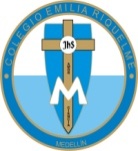 DOCENTE: ALEXANDRA OCAMPO LONDOÑOÁREA: CIENCIAS NATURALES GRADO: SEXTOCUARTO PERIODO“¡ALELUYA! es el grito del amor que se adelanta a la voluntad de Dios a quien ama.” M.E.RACTIVIDADES (noviembre 9-13)Buenos días queridas estudiantes, deseo que se encuentren muy bien al igual que cada una de sus familias. Esta semana, tendremos encuentro virtual martes, miércoles y viernes.Objetivo de la clase: Explicar la configuración electrónicaMetodologíaExplicaciónAplicación de ejerciciosEl enlace para acceder a la plataforma Zoom se los compartiré a través del grupo de WhatsApp.  Cualquier inquietud pueden escribir en horario de clase al WhatsApp: 3022249009 o al correo electrónico:  naturalesmer@gmail.com¡Gracias!Feliz y bendecido resto de día